4. RAZRED, NIT, 28. 5. 2020Pozdravljeni!Zadnjo uro  NIT smo končali z razvrščanjem živih bitij v kraljestvo gliv, kraljestvo rastlin in kraljestvo živali. Do konca šolskega leta boste spoznali predstavnike posameznega kraljestva.Danes je na vrsti  KRALJESTVO  GLIV, učbenik, str. 111- 113. in KRALJESTVO RASTLINV kraljestvu gliv ni kralja in kraljice. Ne živijo v srednjeveških gradovih. Živijo pa dejansko na celi Zemlji. Moraš ločiti besedi  glive in gobe. V gozdu po navadi nabiraš gobe. V kraljestvu gliv so gobe (jurčki, lisičke, štorovke),  plesni (tista puhasta sivozelena snov, ki se naredi na starem vlažnem kruhu ali sadju), glive (živijo tudi na naši koži, po navadi  ob neustrezni higieni ).V kraljestvo  gliv uvrščamo tudi lišaje. (Lišaji  so  sožitje gliv in alg.) Kaj pomeni beseda sožitje? Razlaga je v učbeniku, stran 112.Glive so koristna bitja. Razkrajajo ostanke hrane (olupke na kompostu).Nekatere so pa zdravju škodljive (plesen  na hrani ali steni  hiše in strupene gobe, npr.  mušnica). Obstajajo tudi  užitne plesni, imenujemo jih plemenite plesni. V prodajalni  kupujemo  sir gorgonzolo, ki je posebna vrsta sira. V njem so plemenite plesni  in je užiten. Glive so zelo huda nadloga,  če živijo na tvojem telesu.  Zdravnik ti pove, da imaš glivice na nogah in rabiš zdravilo.Glive se razmnožujejo s pomočjo drobnih semen. Če nežno  udariš po klobuku  jurčka, boš na svetli podlagi opazil male drobne pike. To je seme, imenujemo ga trosi.  Če v hiši imaš plesnivo sadje, je potrebno dobro prezračiti prostor in plesnivo sadje odložiti na kompost. Na kompostu bo plesen razkrojila ostanke hrane. Prav tako ne smeš uživati plesnivo pecivo. Za tvoje zdravje je to strupeno.Učbenik, str. 111Preberite besedilo, poglejte slike in zapise pod slikami. Oglejte  si sliko gobe. Ali je goba gliva? Kateri del glive imenujemo goba? Kaj pomeni, da je goba razmnoževalni del glive? Učbenik, str. 112, 113Preberite besedilo, poglejte slike. besedilo.  Ustno odgovorite:Kaj se zgodi z banano, če jo poleti 14 dni pustimo na kuhinjski polici? Kdo to povzroči? Ali se to zgodi z vsem sadjem? Zakaj? Ali je tako sadje še užitno? Zakaj so koristne glive, ki zrastejo na odmrlih deblih? (Ker se hranijo tako, da razkrajajo odmrle organizme in  njihove dele; pri tem pa nastajajo snovi, ki jih potrebujejo rastline).Kaj pomeni, da nekatere glive uspevajo v sožitju? (Primer  možnega odgovora: glive dobijo od alg hranilne snovi, alge pa od gliv vodo in minerale.)Kaj pomeni, da so nekatere glive zajedavke? (Primer  možnega odgovora: napadejo druge organizme in se z njimi hranijo.) Katere glive zrastejo na starem kruhu? Ali je taka plesen užitna? Kaj pa sir gorgonzola?Dve zanimivostiPreberite  zanimivosti.       Kateri del sira je gliva? Kako jo imenujemo? (plemenita plesen)  Moram vedetiPreberejo besedilo in si čim več zapomnijo.Tabelska slika28. 5. 2020KRALJESTVO GLIVGlive živijo v vseh življenjskih okoljih.UŽITNE GLIVE: nekatere vrste gob, plemenite plesniNEUŽITNE GLIVE: strupene gobe, krušna plesen na kruhu …Glive so v naravi zelo pomembne, saj razkrajajo odmrle organizme.Prerišite iz učbenika sliko gobe, str.111. Označite in poimenujte vse dele gobe.DODATNA NALOGA  (ČE ŽELIŠ.)   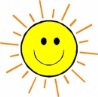 Naredi vajo  Ena dejavnost. Upoštevaj varnostna navodila.  Zapiske  o poteku poskusa  zapiši  v zvezek.UČBENIK, STR . 114 -  KRALJESTVO RASTLINPreberite  besedilo, poglejte slike in risbo na str. 114Rastline so  na Zemlji  izjemno pomembne.  S pomočjo sončne energije, vode in plina ogljikovega dioksida proizvajajo hrano in v zrak sproščajo kisik. Za rast rastlin je svetloba zato nujna. Na sliki jablane poglej, kakšna je zunanja zgradba rastlin. Oglejte  si film z naslovom Razvrščanje rastlin (V kraljestvu rastlin), interaktivno  gradivo.Zapis v zvezek (nadaljujete pod prejšnjim zapiskom).V KRALJESTVU RASTLINRastline si same proizvajajo hrano, v zrak pa sproščajo kisik. Za ta proces nujno potrebujejo svetlobo in vodo.Zunanja zgradba rastlin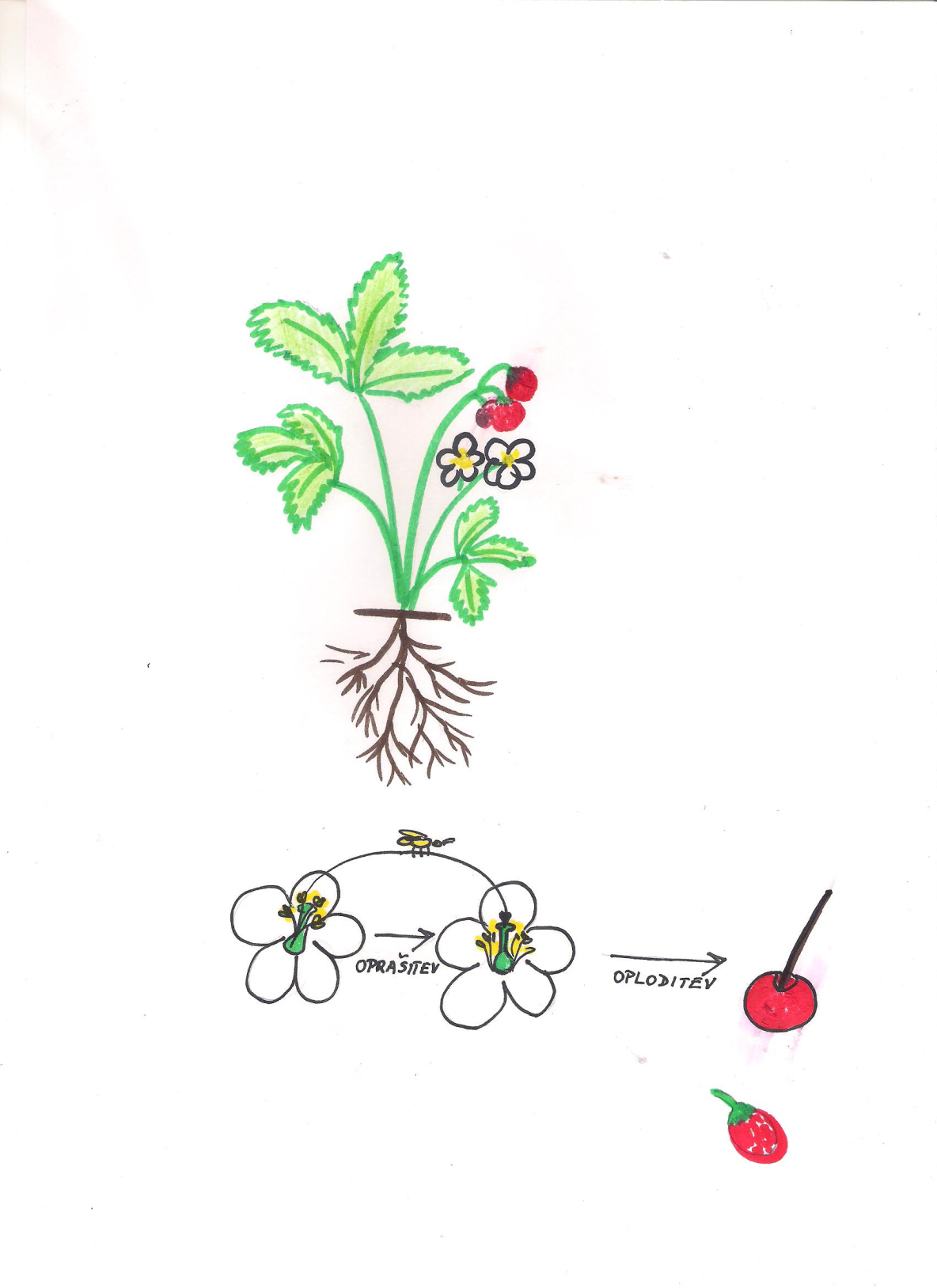                                                 listi                                       steblo                                               korenine--------------------------------------------------------------------------------------------------------------------------------------Dokazilo, da si naredi potrebne naloge  bo risba  gobe in jagodnjaka  v tvojem zvezku. Sliko naloge mi pošlji po elektronski pošti.-------------------------------------------------------------------------------------------------------------------------------------